SOLICITUD DE PUBLICACIÓN DE PROGRAMA DE EDUCACIÓN CONTINUADAFACULTAD:  TIPO DE EDUCACIÓN: MODALIDAD: FECHA DE APERTURA DE FORMACIÓN:FECHA DE CIERRE DE FORMACIÓN:NOMBRE DE LA FORMACIÓN:  DESCRIPCIÓN:OBJETIVOS:CONTENIDO – PLAN DE ESTUDIO:DIRIGIDO A: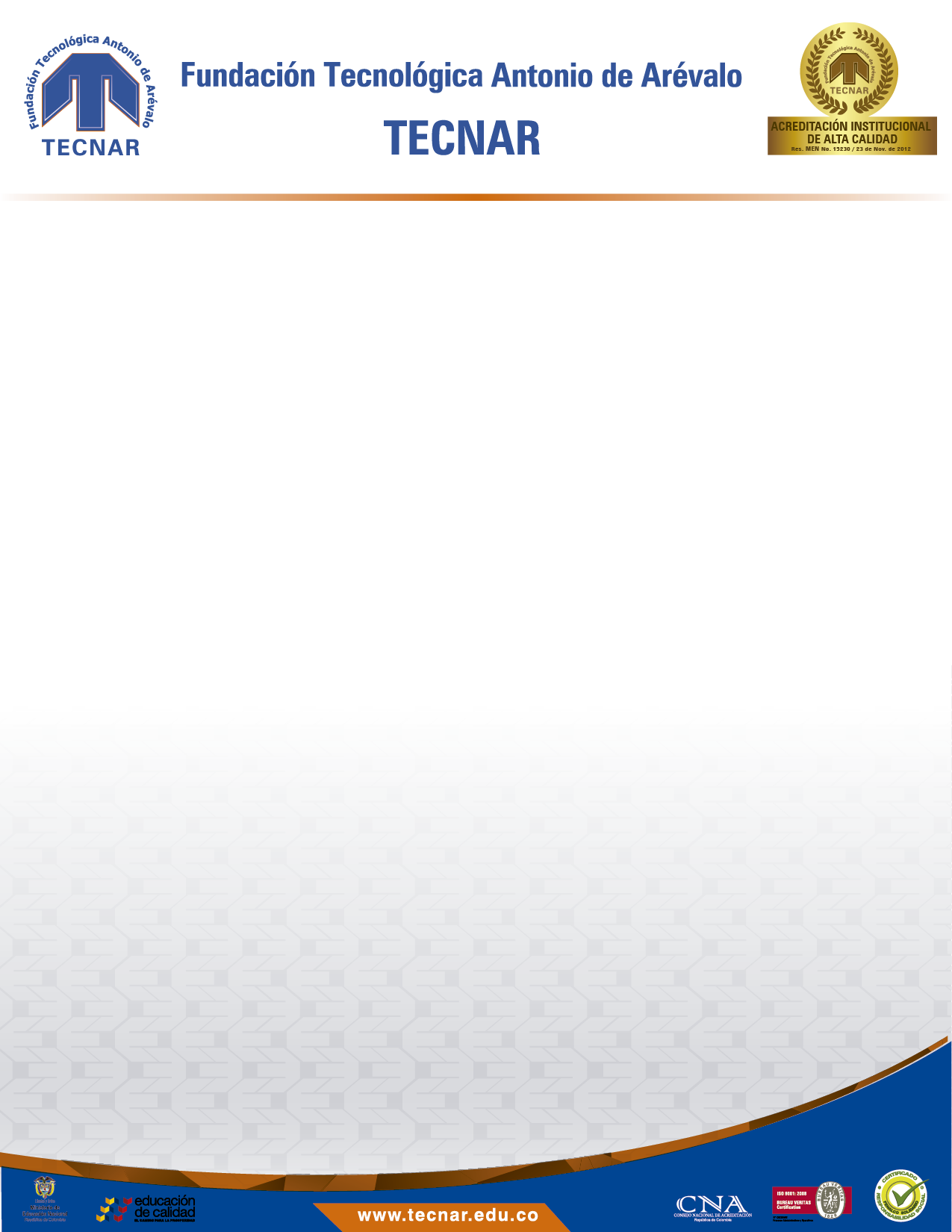 METODOLOGIA:DURACION:INVERSION:INSCRIPCIÓN Y PAGO:MAYORES INFORMES: